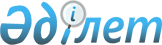 Нысаналы топтардағы жұмыссыздарды жұмысқа орналастыру үшін әлеуметтік жұмыс орындарын ұйымдастыру туралы
					
			Күшін жойған
			
			
		
					Қарағанды облысы Балқаш қаласы әкімдігінің 2012 жылғы 9 ақпандағы N 05/22 қаулысы. Қарағанды облысы Балқаш қаласының Әділет басқармасында 2012 жылғы 6 наурызда N 8-4-270 тіркелді. Күші жойылды - Қарағанды облысы Балқаш қаласы әкімдігінің 2012 жылғы 1 тамыздағы N 27/02 қаулысымен      Ескерту. Күші жойылды - Қарағанды облысы Балқаш қаласы әкімдігінің 2012.08.01 N 27/02 қаулысымен.

      Қазақстан Республикасының 2001 жылғы 23 қаңтардағы "Қазақстан Республикасындағы жергілікті мемлекеттік басқару және өзін-өзі басқару туралы" Заңының 31 бабы 1 тармағының 14 тармақшасын, Қазақстан Республикасының 2001 жылғы 23 қаңтардағы "Халықты жұмыспен қамту туралы" Заңының 7 бабы және 18-1 бабын, Қазақстан Республикасы Үкіметінің 2011 жылғы 31 наурыздағы N 316 "Жұмыспен қамту 2020 бағдарламасын бекіту туралы" қаулысын, Қазақстан Республикасы Үкіметінің 2011 жылғы 27 тамыздағы N 972 "Халықты жұмыспен қамту туралы" Қазақстан Республикасының 2001 жылғы 23 қаңтардағы Заңын іске асыру жөніндегі шаралар туралы Қазақстан Республикасы Үкіметінің 2001 жылғы 19 маусымдағы N 836 қаулысына өзгеріс пен толықтырулар енгізу туралы" қаулысын басшылыққа ала отырып, нысаналы топқа жататын жұмыссыз азаматтарға әлеуметтік қолдау көрсету мақсатында Балқаш қаласының әкімдігі ҚАУЛЫ ЕТЕДІ:



      1. "Балқаш қаласының жұмыспен қамту және әлеуметтік бағдарлама бөлімі" мемлекеттік мекемесі (Томпиева Ж.К.) нысаналы топтардағы жұмыссыздарды жұмысқа орналастыру үшін әлеуметтік жұмыс орындарын ұйымдастыруды жүзеге асырсын.



      2. "Балқаш қаласының жұмыспен қамту орталығы" Балқаш қаласының әкімдігінің коммуналдық мемлекеттік мекемесі (А.А. Айнекова) нысаналы топтардағы "Жұмыспен қамту 2020 Бағдарламасының" қатысушыларын жұмысқа орналастыру үшін әлеуметтік жұмыс орындарын ұйымдастыруды жүзеге асырсын.



      3. 2012 жылға әлеуметтік жұмыс орындарын ұсынатын жұмыс берушілердің қоса беріліп отырған тізімі, жоспарланған жұмыс орындарының саны, жұмыс ұзақтығы, айлық жалақы мөлшері және жоспарланған өтемақылар мөлшері бекітілсін.



      4. Нысаналы топтарға жататын тұлғалардың қосымша тізбесі анықталсын:

      1) оқу орындарының түлектері;

      2) ұзақ уақыт (он екі және одан да көп ай) жұмыс істемеген жұмыссыздар;

      3) қырық бес жастан асқан жұмыссыздар.



      5. "Балқаш қаласының қаржы бөлімі" мемлекеттік мекемесі (Ж.М. Тлеулесова) әлеуметтік жұмыс орындарына жіберілген нысаналы топтардағы жұмыссыздардың еңбек төлемін республикалық бюджеттен бөлінген мақсатты трансферттердің және 2012 жылға қарастырылған қалалық бюджет құралдарының есебінен қаржыландыруды қамтамасыз етсін.



      6. Осы қаулының орындалуын бақылау Балқаш қаласы әкімінің орынбасары Бахит Кадыровна Молдабаеваға жүктелсін.



      7. Осы қаулы алғаш ресми жарияланғаннан кейін қолданысқа енгізіледі.      Балқаш қаласының әкімі                     Қ. Тейлянов

09 ақпан 2012 жылғы N 05/22

Балқаш қаласы әкімдігінің

қаулысына қосымша 

Нысаналы топтардағы жұмыссыздарды жұмыспен қамту үшін әлеуметтік жұмыс орындары ұйымдастырылатын жұмыс берушілердің тізімі
					© 2012. Қазақстан Республикасы Әділет министрлігінің «Қазақстан Республикасының Заңнама және құқықтық ақпарат институты» ШЖҚ РМК
				NЖұмыс берушінің атауыКәсіп (лауазым)Жоспарланған жұмыс орындарының саныЖұмыстың жоспарланған ұзақтығы (ай)Айлық жалақы мөлшері, теңгеЖоспарланған өтемақының мөлшері теңге1Жеке кәсіпкер (әрі қарай ЖК) Оспанов Кайрат ЖумагазыевичОператор412 айға дейін520006 ай 26 0001Жеке кәсіпкер (әрі қарай ЖК) Оспанов Кайрат ЖумагазыевичОператор412 айға дейін520003 ай 156001Жеке кәсіпкер (әрі қарай ЖК) Оспанов Кайрат ЖумагазыевичОператор412 айға дейін520003 ай 78001Жеке кәсіпкер (әрі қарай ЖК) Оспанов Кайрат ЖумагазыевичҰйымдастырушы112 айға дейін520006 ай 26 0001Жеке кәсіпкер (әрі қарай ЖК) Оспанов Кайрат ЖумагазыевичҰйымдастырушы112 айға дейін520003 ай 156001Жеке кәсіпкер (әрі қарай ЖК) Оспанов Кайрат ЖумагазыевичҰйымдастырушы112 айға дейін520003 ай 78002ЖК Абеуова Айман МуратовнаАзпазшы312 айға дейін520006 ай 26 0002ЖК Абеуова Айман МуратовнаАзпазшы312 айға дейін520003 ай 156002ЖК Абеуова Айман МуратовнаАзпазшы312 айға дейін520003 ай 78002ЖК Абеуова Айман МуратовнаНаубайшы112 айға дейін520006 ай 26 0002ЖК Абеуова Айман МуратовнаНаубайшы112 айға дейін520003 ай 156002ЖК Абеуова Айман МуратовнаНаубайшы112 айға дейін520003 ай 78002ЖК Абеуова Айман МуратовнаКондитер112 айға дейін520006 ай 26 0002ЖК Абеуова Айман МуратовнаКондитер112 айға дейін520003 ай 156002ЖК Абеуова Айман МуратовнаКондитер112 айға дейін520003 ай 78003ЖК Кульмухамедов Бауыржан МухтаровичКеңсе менеджері112 айға дейін520003 ай 156003ЖК Кульмухамедов Бауыржан МухтаровичКеңсе менеджері112 айға дейін520003 ай 78003ЖК Кульмухамедов Бауыржан МухтаровичСауда агенті212 айға дейін520003 ай 156003ЖК Кульмухамедов Бауыржан МухтаровичСауда агенті212 айға дейін520003 ай 78004ЖК Мырзабеков Жармолда МырзабековичСылақшы212 айға дейін520003 ай 156004ЖК Мырзабеков Жармолда МырзабековичСылақшы212 айға дейін520003 ай 78004ЖК Мырзабеков Жармолда МырзабековичСлесарь-сантехник112 айға дейін520003 ай 156004ЖК Мырзабеков Жармолда МырзабековичСлесарь-сантехник112 айға дейін520003 ай 78005ЖК Исмагулова КабираНаубайшы212 айға дейін520006 ай 26 0005ЖК Исмагулова КабираНаубайшы212 айға дейін520003 ай 156005ЖК Исмагулова КабираНаубайшы212 айға дейін520003 ай 78005ЖК Исмагулова КабираСатушы212 айға дейін520006 ай 26 0005ЖК Исмагулова КабираСатушы212 айға дейін520003 ай 156005ЖК Исмагулова КабираСатушы212 айға дейін520003 ай 78005ЖК Исмагулова КабираАзпазшы212 айға дейін520006 ай 26 0005ЖК Исмагулова КабираАзпазшы212 айға дейін520003 ай 156005ЖК Исмагулова КабираАзпазшы212 айға дейін520003 ай 78005ЖК Исмагулова КабираЖүргізуші112 айға дейін520006 ай 26 0005ЖК Исмагулова КабираЖүргізуші112 айға дейін520003 ай 156005ЖК Исмагулова КабираЖүргізуші112 айға дейін520003 ай 78005ЖК Исмагулова КабираКондитер112 айға дейін520006 ай 26 0005ЖК Исмагулова КабираКондитер112 айға дейін520003 ай 156005ЖК Исмагулова КабираКондитер112 айға дейін520003 ай 78006ЖК Калиев Арман МуратовичСатушы212 айға дейін520006 ай 26 0006ЖК Калиев Арман МуратовичСатушы212 айға дейін520003 ай 156006ЖК Калиев Арман МуратовичСатушы212 айға дейін520003 ай 78006ЖК Калиев Арман МуратовичАзпазшы612 айға дейін520006 ай 26 0006ЖК Калиев Арман МуратовичАзпазшы612 айға дейін520003 ай 156006ЖК Калиев Арман МуратовичАзпазшы612 айға дейін520003 ай 78006ЖК Калиев Арман МуратовичЖүк тасушы112 айға дейін520006 ай 26 0006ЖК Калиев Арман МуратовичЖүк тасушы112 айға дейін520003 ай 156006ЖК Калиев Арман МуратовичЖүк тасушы112 айға дейін520003 ай 78006ЖК Калиев Арман МуратовичНаубайшы212 айға дейін520006 ай 26 0006ЖК Калиев Арман МуратовичНаубайшы212 айға дейін520003 ай 156006ЖК Калиев Арман МуратовичНаубайшы212 айға дейін520003 ай 78006ЖК Калиев Арман МуратовичЖүргізіші112 айға дейін520006 ай 26 0006ЖК Калиев Арман МуратовичЖүргізіші112 айға дейін520003 ай 156006ЖК Калиев Арман МуратовичЖүргізіші112 айға дейін520003 ай 7800